East Boulder County Water District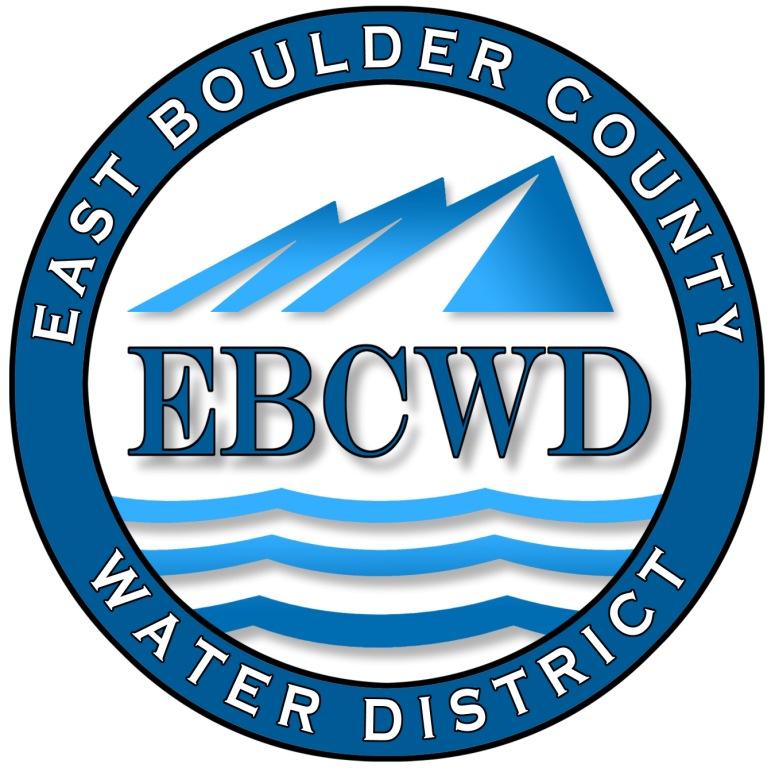 P.O. Box 18641, Boulder, Colorado  80308-1641303.554.0031 ◆  www.eastboulderwater.com Board of Directors Regular MeetingMeeting Held at the Lavenue Residence13 February 2023 Mark Johns (President) called the meeting to order at 4:05 PM. Those in attendance were the board members Marsh Lavenue, Catherine Gee, Yvonne Gates and Bob Champ. Mary Wagner (Bookkeeper) and Peter O’Brien (Operations) were also present. Public CommentsNo members of the public joined the meeting. Secretary’s ReportThe minutes of the 9 January 2023 meeting were discussed. Marsh Lavenue made the motion that we approve the minutes of the 9 January 2023 meeting.  Mark Johns seconded the motion, which was unanimously approved. Reports from Consultants and CommitteesFinance ReportMary Wagner had e-mailed the financial packet to the board. The water usage spreadsheet was also e-mailed.  Mary noted that our auditor would have the audit exemption completed for the next meeting.  Mary transferred $20K from Colotrust to checking to cover expenses.  Billing has been converted to the new water rates (increase of 7%).Mary went through the rest of the financial statements and the board approved the financial statements and the transactions.IT ReportRegular maintenance cost for the month was $105.System Operations Report– 12/31/2022-1/31/2023System Operations Report FIRE WORK– 12/31/2022-1/31/2023Peter discussed the tri-halo methane problem in some detail.  The limit specified by CDPHE is .08 mg/liter  (80 ppm).  We are measuring this value on Panorama Drive (Yvonne’s house), which is near the end of the water main.  We have measured as high as 125ppm at this site.  Input from Lafayette runs at 40ppm.  Organic molecules in the water react with chlorine to create the tri-halo methanes.  Because of the lack of water usage due to the fire the time for this reaction to occur has increased.  In order to minimize the THM levels, Peter is flushing every two weeks and lowering the storage tank level to 50%.  We are required to test quarterly and obtain a running annual average.  All work is fire related and will be billed as such.  We will see if the measures being taken are sufficient to keep the THM levels below the limit specified by CDPHE.Unfinished BusinessMarshall FireFEMA Mark noted that FEMA acknowledged that they had received our appeal.  He also noted that there is the opportunity to amend and/or file a second appeal. CDPHEHomes that are on the low pressure lines in the district may not have to replace their residential water line because no loss of pressure due to the fire was noted in this area.  Mark will follow up with Lafayette and CDPHE on this matter.  District Insurance Marsh will have an update at next month’s meeting.       Benchmark We have received a proposal from Terry Kenyon (our Water Engineer) on the work required to replace the water mains at Benchmark Drive.  His work would be on the order of $20k and he would assist in getting contractor’s bids for the replacement.Mark Johns made the motion that we accept the Engineering proposal from Terry Kenyon.  Marsh Lavenue seconded the motion, which passed unanimously.      Election      Mary noted that the call for nominations was published in the Daily Camera on 4 February 2023.  If there are not more nominations than board positions up for elections, Mary will cancel the election on 28 February 2023.    New Business	No new business was discussed..    	Directors Comments and Other Matters to Come Before the BoardMark brought up the matter that we should consider abandoning Zoom Meetings and begin meeting in person again.   Our last in person meeting (prior to today) was May 2020.  It was decided that Mark would contact St. Ambrose Church to see if we could resume meeting in person in their conference room, beginning next month.  Catherine noted that she had a conflict with meeting at 4 pm and it was decided that we would begin up coming meetings at 4:15 pm on the second Monday of the month.  Mark will inform us if this is possible.AdjournA motion was made to adjourn by Mark Johns, seconded by Yvonne Gates and unanimously approved. The meeting was adjourned at 5:22 PM.The secretary respectfully submits the above.Robert Champ; 2/13/2312/31/2022(JR) work on water leak at 3 Benchmark in island with Cap excavating1/4/2023(JR)Pump house check 1.03 mg/l free(JR) collect sample at 7380 Panorama Ct and deliver to lab1/6/2023(JR) pump house check 0.82mg/l free1/9/2023(JR) Board Meeting1/10/2023(JR)pump house check 0.70mg/l free1/17/2023(JR)Pump house check 1.07mg/l free1/26/2023(JR) Pump house check 1.06 mg/l free1/31/2023(JR) meter reads1/3/2023(JR)Locate 7482 Panorama Ct and intersection of Panorama Ct and Panorama Dr1/4/2023(JR)Locate 7580 Skyway Ct (JR-Sam)Flush hydrants at 1 Benchmark, 7380 Panorama Dr, 738 Skyway Dr, 7529 Skyway Ct(JR)Pipe line inspection at 1027 Paragon Dr with Buckley Pipeline1/6/2023(JAY) locate 7482 Panorama Dr1/9/2023(JR)work on operation evaluation for CDPHE(JR)locate 954 Spring Dr, locate 8 patches east of intersection of Spring Dr and Panorama Ct, locate 7444 Empire Dr1/10/2023(JR-Sam) flush hydrants at 292 Paragon Dr, 0 paragon Dr, 1027 Paragon Dr, 7225 Empire Dr and end of Spring Ct, end of Benchmark, and end of Skyway Ct(JR) locate 7482 Panorama Dr1/17/2023(JR) Pump House check, locate 7482 Panorama Dr, dig area clear, contractor on site(JR) Program and install meter and backflow device at 7415 Panorama Dr for Todd Nash meter 78215002 MXU 569765561/26/2023(JR) locate 7249 Spring Dr, 7574 Spring, Dr, 738 Skyway Ct(JR) Work with Mt View Fire Dept and Scott with City of Lafayette regarding lowering the age of water in the district to reduce TTHM #s(JR) sent an email to IOBridge regarding termination of web service as of September 1st 2023, looking for alternatives1/31/2023(JR)Added 42 inches to water level probes to reduce the level of water in cistern and reduce the water age in system MonthlyDustin’s monthly time spent in office for locates, communications with CDPHE, and various paperwork needs